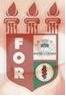 PLANILHA PARA CADASTROS DE LIVROS  BIBLIOTECA MARIA APARECIDA POURCHET CAMPOS        Classificação:       616.314                                  Código:	3606  Cutter:         F814e                                               Data: Turma 2017Autor(s):  França, Geovanderson Moreira de; Salgado, Thiago MirandaTitulo: ESTUDO DO TEMPO DE MANCHAMENTO CAUSADO PELO USO TERAPÊUTICO DA CLOREXIDINA A 0,12%Orientador(a): prof. Alisson Guedes PessôaCoorientador(a): Edição:  1ª        Editora  Ed. Do Autor     Local:  Recife    Ano:  2017  Páginas:  22Notas:  TCC – 1ª Turma graduação - 2017